за пятницу, 30.10.2020 г.за пятницу, 30.10.2020 г.за пятницу, 30.10.2020 г.Наименование учебной дисциплины/МДКФИО преподавателяЗадание для самостоятельной работы студентов1 курс1 курс1 курсЛитератураМеркель Н.К.Чтение текстов “Гроза” , “Отцы и дети”ЦветоведениеРазманова А.Р.Подготовка к семинару. Презентация-доклад на тему. Цвет. История. Психологическое воздействие. Применение в дизайне интерьеров одежде.Каждый из студентов выбирает свой цвет.ОТПРАВЛЯЕМ выполненные предыдущие задания на почту до 16.00 сегодняшнего дня!!!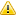 funangel99@mail.ruДизайн-проектированиеКороткова Е.О.Готовимся к участию в Международном конкурсе "Осенняя палитра"!!! Материал и техника свободная. Обязательное использование цвета! Это может быть любой жанр: осенний натюрморт (с листьями, подсолнухами, тыквой или другим урожаем...), сюжетная или абстрактная композиция, осенний пейзаж (реалистичный или декоративный). https://www.мир-искусств-два.рф/галерея2 курс2 курс2 курсАнглийский язык гр. 2.5Игнатова Т.П.Задание выдано.Физическая культураПшеницына Г.А.Задание выдано.Рисунок доп.Ласкина Г.Н.Задание выдано.Пл. анатомияЛаскина Г.Н.Задание выдано.3 курс3 курс3 курсОсновы философииКозлов С.В.Задание выдано.ЖивописьПерелетова Н.С.Задание выдано.4 курс4 курс4 курсРисунок доп.Ласкина Г.Н.Задание выдано.Средства исполнения дизайн-проектовКороткова Е.О.Задание выдано.